Week beginning 15th June 2020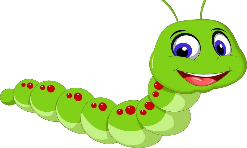 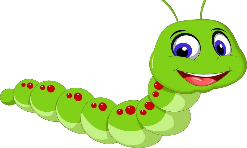 Hello! Welcome to the Caterpillars home learning page.We hope you are well and staying safe. Thank you to the families that have completed the previous home learning activities set, it’s great to see the pictures on the SeeSaw app of you having fun and learning together at home. Over the next week we would like you to focus on the following objectives for Maths.  Please take photographs of your child and post them on the Seesaw website1) Rote count to 10 2) Count objects that can be moved and those that cannot with 1 to 1 correspondence. This might mean putting objects in a straight line to count and supporting their finger to point as they count.There are other activities set on the SeeSaw app including ‘Five little monkeys jumping on the bedRemember the competition I’d love to see how your sunflowers are growing, you may need to put it into a bigger pot now or put it into the garden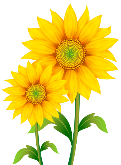 Please try to do at least 2/3 activities with your child over the week and post on Seesaw Should you have any questions about the activities then please send an email with your questions to caterpillars@mayfield.bham.sch.ukMany thanks Angela